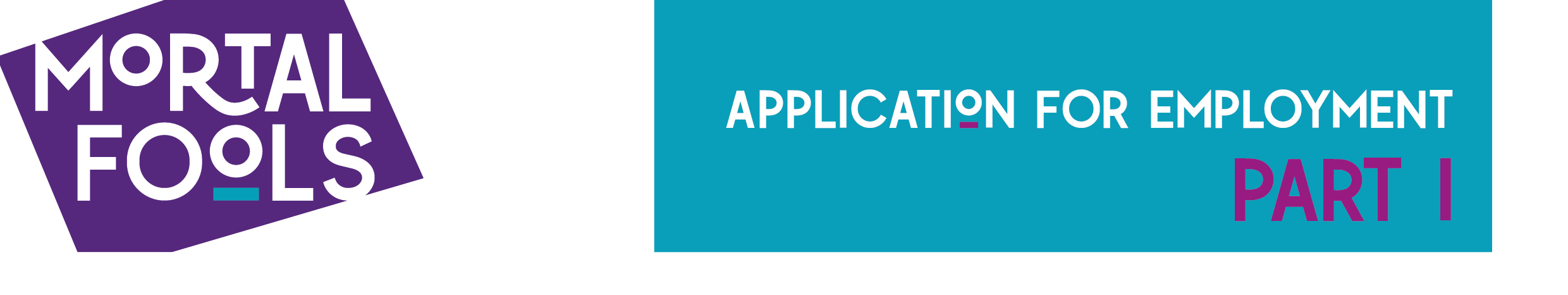 SECTION A: Personal DetailsSection B: Education (Secondary, Further / Higher)NB: Please do not list qualifications here; they should be listed in Section ESection C: Additional InformationQ1:   Do you need a work permit to work in the UK?       Yes* / NoIf Yes to above, please state if you hold a current work permit and its expiry date.Q2:   Where did you see this vacancy advertised?Q3:   Have you ever been convicted of a criminal offence (other than convictions that are considered 	
         spent under the Rehabilitation of Offenders Act 1974)?        Yes* / No*if Yes, please give details on a separate sheetMortal Fools is committed to safeguarding and promoting the welfare of children.  
Some vacancies may require enhanced DRB checks.Section D: ReferencesPlease give names, work telephone numbers and occupations of two people who can be contacted to verify the information contained within this application and know your work well, one of whom should be your present or most recent employer. Referees will normally be contacted after the recruitment day. May we approach your referees without further permission?        Yes    /    NoI declare that the information contained in this application is correct.Position Applied ForSurnameFirst Name(s)Home AddressHome Telephone No:Work Telephone No:Email Address:Schools, colleges, universities or institutes 
of further education attended:Dates Attended:Name:Work Telephone No:Work email:Occupation:Relationship:Years known to you:Name:Work Telephone No:Work email:Occupation:Relationship:Years known to you:SignatureDate